Fundargerð stjórnar HSK mánudaginn 25. september  2023 kl.  17:30Fundur haldinn í menningarsalnum á Hellu.Mætt:  Guðríður Aadnegard, Helgi S. Haraldsson, Guðmundur Jónasson,  Gestur Einarsson,  og Engilbert Olgeirsson.   Jón Þröstur Jóhannesson,  Olga Bjarnadóttir, Lárus Ingi Friðfinnsson og Anný Ingimarsdóttir boðuðu forföll.Formaður bauð fundarmenn velkomna og setti fundinn. Dagskrá fundarins:Fundað með fulltrúum Rangárþings ytra og Umf. HekluMættir; Ástþór Jón Ragnheiðarson, formaður UMF. Heklu, Eggert Valur Guðmundsson oddviti Rangárþings ytra og Jón G. Valgeirsson sveitarstjóri Rangárþings ytra.  Umf. Hekla hefur sýnt áhuga á að sækja um landsmót með bréfi til stjórnar HSK.  Farið yfir sögu umsókna og fyrirkomulag.  Skyldur hvers aðila fyrir sig varðandi framkvæmd ef af verður.  Ákvörðun um umsókn verður tekin eftir fund byggðarráðs Rangárþings ytra í vikunni.  Umsóknarfrestur er til 1. október nk.Fundargerðir stjórnar HSK  2.1	Fundargerð stjórnarfundar frá 28. september sl.// Fundargerð lögð fram og samþykkt.3.	Aðalfundir, þing, afmæli og ráðstefnur  ofl.3.1	Boð á Sýnum Karakter ráðstefnu 28. september. //  Boðsbréf lagt fram og kynnt.4.	Bréf til afgreiðslu og/eða kynningar4.1	Tölvupóstur frá ÍSÍ, dagsettur 7. september, er varðar Ferðasjóð íþróttafélaga. Búið er að opna fyrir umsóknir vegna ferða 2023 og er umsóknarfrestur til 8. janúar 2024. Lagt fram og kynnt.4.2	Tölvupóstur frá ÍSÍ, dagsettur 11. september, þar sem óskað er eftir tilnefningum frá sambandsaðilum í þrjá vinnuhópa. Um er að ræða Upplýsinga- og fjölmiðlanefnd ÍSÍ, Vinnuhóp ÍSÍ um góða stjórnarhætti og Vinnuhóp ÍSÍ um sjálfbærni. Lagt fram og var kynnt innan stjórnar.4.3	Afrit af svarbréfi Judósambandsins til júdódeildar Umf. Selfoss  og afrit af bréfi deildarinnar til JSÍ, þar sem óskað er eftir frekar i skýringum. Lagt fram til kynningar.5.		Annað aðsent efni til kynningar5.1		Úrslit héraðsmóta, sjá www.hsk.is.  Lagt fram til kynningar.5.2		Áveitan og Hvatarblaðið.   Lagt fram til kynningar.5.3	Dagskrá og upplýsingar um ráðstefnuna Ungt fólk og lýðræði. Í nafni HSK fóru tveir þátttakendur frá Umf. Þjótanda. Fleiri þátttakendur fóru á vegum sveitarfélaga á sambandssvæði HSK.6.	Lottótekjur aðildarfélaga og ráða 2023.   Greiðsla hefur farið fram fyrir 7 fyrstu mánuði ársins.  Skipting greiðslna lögð fram til kynningar.  Heildarlottó örlítið minna en á sama tíma í fyrra.  Gæti skýrst vegna greiðslu aukagreiðslu sem ekki er inn í þessum tölum núna.7.	Umsókn um mótahald UMFÍ7.1	Ákveða hvort sótt verði um Landsmót 50+ árið 2025 með mótsstað sem Hellu, í framhaldi af fundi áðan með fulltrúum Rangárþings ytra og Umf. Heklu. Umsóknarfrestur er til 1. október 2023.  Eftir fund með oddvita og sveitarstjóra Rangárþings ytra, ásamt formanni UMF. Heklu, er samþykkt að sækja um Landsmót 50+ með Hellu sem mótsstað, með fyrirvara um samþykki byggðarráðs Rangárþings ytra nk. miðvikudag.7.	53. Sambandsþing UMFÍ á Geysi 20. – 22. október 2023.7.1	Þingfulltrúar HSK og varafulltrúar. 7.2	Gisting í eina eða tvær nætur og hvað er þörf á mörgum herbergjum? 7.3	Fundargögn og málefni fundarins.7.4	Tillögur frá HSK? 7.5	Framboðsmál. Bréf frá kjörnefnd UMFÍ frá 4. september þar sem fram kemur að tilkynna þurfi um framboð til stjórnar fyrir 10. október. Fram kemur að Gissur Jónsson úr HSK og Lárus B. Lárusson úr UMSK gefi ekki kost á sér til endurkjörs, en aðrir stjórnarmenn hafa tilkynnt að þeir gefi kost á sér áfram. 	Lagt fram endanlegt skipulag þátttöku HSK á þinginu, þingfulltrúar og varafulltrúar, fyrirkomulag gistingar, fjöldi herbergja ofl.8.	Næsti stjórnarfundur.  	Mánudaginn 13. nóvember kl. 17.30.9.	Fundur með forystu UMFÍ á eftir.  Eftir fundinn var fundur með forystu UMFÍ, fulltrúum HSK og USVS, varðandi þá breytingu á lottóreglugerð sem lög verður fyrir þing UMFÍ á Hótel Geysi í október.Fundi slitið kl. 19:00.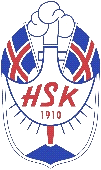 